Thème 1 : S’informer :  regard critique sur les sources et modes  de communication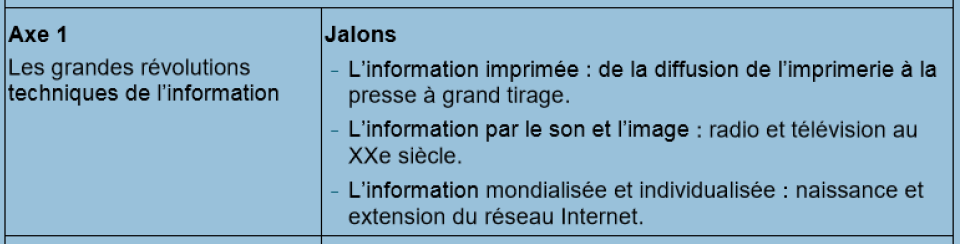 Des ressources nombreuses pour vous aider à décrypter les médias et l’actualité:https://www.francetvpro.fr/numerique/dossiers-de-presse/educationauxmediasAxe 1 – Les grandes révolutions techniques de l’information  (6h) Activité élève 1 : réaliser une frise chronologique sur le cahier  de 1300 à aujourd’hui (environ 30mn) Regarder  la vidéo suivante (https://education.francetv.fr/matiere/education-aux-medias/cinquieme/video/de-gutenberg-au-web-socialde 0.00 à 2.25)     + Lire les 2 articles de la série suivante :https://larevuedesmedias.ina.fr/comment-leurope-de-la-renaissance-inventa-lactualitehttps://larevuedesmedias.ina.fr/au-xviie-siecle-naissance-du-journalisme-politique…  et faire apparaitre sur votre frise les dates et évènements principaux pour montrer  les grandes révolutions techniques de l’information. Utilisez de la couleur et faites en sorte que votre frise chronologique soit un outil agréable et facile à consulter.! ! !     Cette frise sera à compléter au fur et à mesure du chapitre de façon autonome ! ! !I) l'information imprimée, de la diffusion de l'imprimerie à la presse à grand tirage (2h) Cours +  diaporama :  les élèves prennent des notesPour compléter :  http://expositions.bnf.fr/presse/arret/07.htmTravail  maison perso rapidement après le cours:  comparer votre prise de  note et le cours distribué. Tous les éléments étaient-ils présents ? Quel genre d’info manquaient ? Essayez de comprendre pourquoi vous n’aviez pas noté ces infos.En classe :   Ecouter une revue de presse radio : qu’est-ce qu’une revue de presse ?  Ex actualité Décès de J. Chirac : https://www.franceculture.fr/emissions/revue-de-presse-internationale/la-revue-de-presse-internationale-emission-du-vendredi-27-septembre-2019Activité élève par groupe de 3 : réaliser  une revue de presse (livre p.220-221)  en analysant les Unes des journaux du 26 septembre 2019 (cherchez un site les présentant)  afin de montrer la diversité du traitement de l’information dans la presse écrite. Vous ferez un diaporama pour présenter ces Unes. 2 groupes passeront à l’oral  la séance suivante et pour les autres, le rendu pour tous se fait sous forme d’un fichier audio avec une petite présentation visuelle des articles  ( diaporama ou fichier texte ) .Présentation orale à 3 à finaliser  pour la séance suivante Pour compléter :Pour compléter :  Les médias disent-ils tous la même chose ? https://youtu.be/ufmwk0kVEQULa hiérarchie de l’info : https://youtu.be/72Sf-xf37s0Le pluralisme : https://youtu.be/eAsTs3ExtLQPrésentation orale : 2 groupes (10 mn). Les  élèves prennent des notes II)  L’INFORMATION PAR LE SON ET L’IMAGE : radio et télévision au XXe. s Lire à la maison  : Série  Episode 8 : https://larevuedesmedias.ina.fr/quand-linfo-devient-instantaneeEcoute en classe d’un extrait annonçant le débarquement 6 juin 1944  : https://www.youtube.com/watch?v=r32ICXQb9ak EDD tous ensemble : Radio Londres   + Rédiger en commun une réponse organisée sous une forme de mini-composition : Une intro en 1 ou 2 phrases (s’aider du livre  p 214 ou/et de l’épisode 8 de la Revue des Médias) + 3 parties + 1 conclusion en 1 phraseMaison : voir les 2 vidéos suivanteshttps://www.ina.fr/video/AFE85009592/a-lannion-la-reception-de-la-premiere-mondovision-video.htmlhttps://www.ina.fr/video/CPF86609127/en-direct-de-notre-passe-vingt-cinquieme-anniversaire-de-la-television-francaise-video.html + Lire les documents distribués sur la TVTravail personnel  EDD : Etat et TV  des années 60 aux années 80  (55 mn). Rédiger une réponse organisée en réinvestissant ce qui a été fait lors de la dernière séance sous une forme de mini-composition :Une intro en 1 ou 2 phrases (s’aider du livre  p 214 ou/et de l’épisode 8 de la Revue des Médias) +   3 parties :I. La télévision devient un média de masse en France au cœur des Trente Glorieuses II. La télévision est étroitement contrôlée par l’État et le pouvoir politique III. Les remises en cause de cette situation sont nombreuses 1 conclusion en 1 phraseEtude supplémentaire en classe pour compléter sur  la différence des actualités  avec l’exemple de la Toussaint rouge en Algérie1954 : https://www.ina.fr/video/AFE85007132/les-evenements-d-algerie-video.html2012 : https://youtu.be/XonOLS-weaY2012 :https://www.youtube.com/watch?v=nfprKgbjFbo    (2 :40 – 4 :30) Pour compléter à la maison :  les coulisses D’un JT : https://france3-regions.francetvinfo.fr/bretagne/dans-les-coulisses-du-jt-en-video-360deg-1088139.htmlD’un tournage : https://www.youtube.com/qZ4kDaHE3EQPlusieurs liens et médias ici : http://archives.clemi.org/fr/tv/modules/visite-de-medias/Pour compléter au niveau historique et technique : C’est pas sorcier:  https://www.youtube.com/watch?v=o0kfxaK5U_8III)  L’INFORMATION MONDIALISEE ET INDIVIDUALISEE : Naissance et extension du reseau internet Lire : Episode 10 : https://larevuedesmedias.ina.fr/linformation-mondialisee-nexiste-pasLire : Série Facebook— Episode 3 et le 5 : Facebook, un média comme un autre ? Vidéos à voir à la maison : 3 mn environ par vidéo,  prendre quelques notes (se limiter aux plus importantes donc 5 infos max  par vidéos) https://education.francetv.fr/matiere/education-au-numerique/cinquieme/video/internet-evolution-des-systemes-et-creation-des-reseauxhttps://education.francetv.fr/matiere/education-au-numerique/cinquieme/video/creation-d-internet-de-la-premiere-connexion-au-reseau-mondialhttps://education.francetv.fr/matiere/education-au-numerique/cinquieme/video/darknets-que-se-cache-dans-l-internet-paralleleEn classe : Travail EDD + vos notes prises sur les vidéos.  Rédiger une réponse organisée seul en réinvestissant ce qui a été fait lors des 2 heures précédentes sous une forme de mini-composition  Pour compléter à la maison :Episode  9 : https://larevuedesmedias.ina.fr/revolution-numerique-les-journalistes-face-au-nouveau-tempo-de-linfoSérie — 7 épisodes   : Chine, Namibie, Italie, Japon ou encore Russie, Norvège et Inde : tous ces pays ont développé des particularités concernant la liberté de la presse, l’usage des réseaux sociaux, des médias ou encore des applications mobiles, parfois très loin des idées reçueshttps://larevuedesmedias.ina.fr/series/zoom-sur-7-particularites-du-web-travers-le-mondehttps://education.francetv.fr/matiere/education-aux-medias/seconde/video/verifier-l-info-le-fact-checkingCe que je dois/vais acquérir :Avant : Je sais ?Après : Je sais ?exploiter les outils spécifiques: frise chronologiqueTravailler par groupeM’exprimer à l’oral pour restituerFaire de l’écoute active  Prise de note lors d’un cours ou d’un exposé oralAnalyser, s’interroger sur des documentsRédiger une réponse argumentée/organisée (mini-compo)